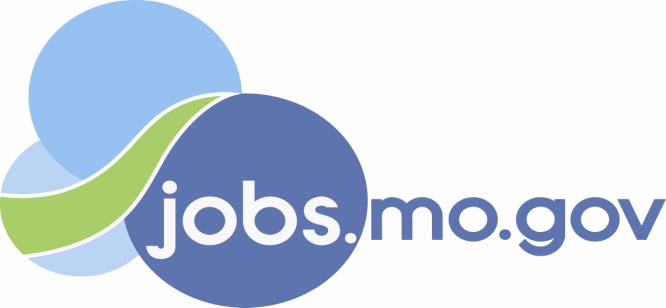 Local Workforce Development Board Membership Certification or Recertification FormLocal Workforce Development Board:  ___NEMO Workforce Development Board_______________________________Attach more forms as needed*Categories include Business, Small Business, Labor/Apprenticeship/Employees-Workforce, AEL, VR, Wagner/Peyser (DWD), Higher Education, Economic Development, TANF/MWA, or other (state name). **Federal Employer Identification Number issued by the Internal Revenue Service for the business being represented by the nominee.  (Attach additional pages as needed.)ATTESTATION I, ____Stanley Pickens____, the undersigned Chief Local Elected Official (CLEO) or CLEO Consortium Chair (as applicable) of the _Northeast Missouri__ Workforce Development Region, do hereby state that the information provided within this Local Workforce Development Board certification application is complete and accurate to the best of my knowledge.  I also certify that all applicable provisions of the Workforce Innovation and Opportunity Act and any additional requirements by the state of Missouri have been followed in the selection process of the appointee(s) listed above.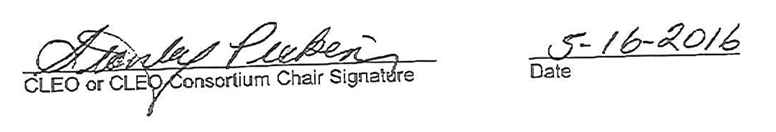 Appointee’sName & TitleMemberCategory*NominatingOrganizationAppointee’s Company or Organization,Mailing address, phone #,fax # and email addressFEIN ** for Business Nominees OnlyMember Being Replaced (if applicable)Dennis Gill, OwnerBusinessMark Twain Lake Chamber of CommerceTimber Ridge Resort22764 Joanna DrivePerry, MO 63462Phone: 573-565-3135Fax: 573-565-3901Email: timberidge@socket.net Kami Mohn, Manager of Economic Development &Member ServicesBusinessHannibal Area Chamber of CommerceNortheast Missouri Electric Power CooperativePO Box 191, 3705 Business 61Palmyra, MO 63461Phone: 573-769-8215Fax: 573-769-4358Email: kmohn@northeast-power.coop Gordon IpsonDarren Arnsmeyer, ManagerBusinessThe Greater Montgomery County Economic Development CouncilNew Florence Wood Products49 Stave Mill RoadNew Florence, MO 63363Phone: 573-252-2517Fax: 573-252-2516Email: Pat Poepping, Owner/OperatorBusinessHannibal Area Chamber of CommercePoepping Stone Bach & Associates, Inc.100 South 54th Street Quincy, IL 62305Phone: 217-223-4605Fax: 217-223-1546Email: patrickp@psba.com Diane Noah, Executive DirectorBusinessHomeCare of Mid-MissouriHomeCare of Mid-Missouri102 W Reed StreetMoberly, Mo 65270Phone: 660-263-1517Fax: 660-263-8033Email: diane.noah@homecare.org Annette Sweet, Customer Service AdvisorBusinessKirksville Area Chamber of CommerceAmeren Missouri204 W CottonwoodKirksville, MO 63501Phone: 660-785-2740Fax: 660-785-2710Email: asweet@ameren.com Dan Putrah, Executive Vice President & Senior Loan OfficerBusinessParis Area Chamber of CommerceParis National Bank118 N Main StreetParis, MO 65275Phone: 660-327-4184Fax: 660-327-5909Email: dputrah@parisnational.com Vincil M. Wilt DVM, OwnerBusinessParis Area Chamber of CommerceParis Veterinary Clinic, INC.25010 Business Hwy 24Paris, MO 65275Phone: 660-327-5121Fax: 660-327-5168Email: parisvet@parismo.net Steve Sellenriek, Vice PresidentBusinessMontgomery City Area Chamber of CommerceSellenriek Construction, Inc.313 North GladstonePO Box 237Jonesburg, MO 63351Phone: 636-488-3396Fax: 636-488-3374Email: steves@sellcon.usCorey Mehaffy, OwnerBusinessMoberly Area Chamber of CommerceGSG Growth Services Group, LLC809 Fox RunMoberly, MO 65270(660)353-1726Email:  cjm@growthservicesgroup.comChristopher Brokaw, Branch ManagerBusinessPike County Development Authority U.S. Bank317 W Main StBowling Green, MO 63334573-324-2281Email: christopher.brokaw@usbank.com Carolyn Chrisman, Director of Economic DevelopmentEconomic Dev.Kirksville Regional Economic Development Inc.      (K-REDI)K-REDI315 S. Franklin, PO Box 783Kirksville, MO 63501Phone: 660-665-2003Fax: 660-785-2530Email: cchrisman@kriksvillecity.com  Jim Kolve, Coordinator for Missouri AFL-CIO Dislocated Worker Program, Communication Workers of America (CWA)Labor -Labor/Apprenticeship/Employees-WorkforceMissouri AFL-CIOMissouri AFL-CIO2446 CharenteSaint Louis, MO 63043Phone: 314-991-1944Fax: 314-991-1944Email: kolvej@gmail.com Steve Garner, Business ManagerLabor-Labor/Apprenticeship/Employees-WorkforceMissouri AFL-CIOPipefitters, #562PO Box 735Fulton, MO 65251Phone: 573-592-0201Fax: Email: sgarner@ktis.net Russell (Butch) Landis, InstructorApprenticeship - Labor/Apprenticeship/Employees-WorkforceMissouri AFL-CIOOperating Engineers Local 513 Training75 Hwy FSilex, MO  63377Office:  573-485-2200 ext. 32Personal Cell:  573-473-0923        Email:  blandis513@yahoo.com and info@oelocal513training.comJanice Robinson, Deputy Director of Community Service ProgramsCBO-Labor/Apprenticeship/Employees-WorkforceNorth East Community Action CorporationNECAC16 North Court, PO Box 470Bowling Green, MO 63334-0470Phone: 573-324-6633Fax: 573-324-2132Email: jrobinson@necac.org Mark Chambers, Articulation Specialist & CTE ProgramsHigher EducationMoberly Area Community CollegeMoberly Area Community College101 College AvenueMoberly, MO 65270Phone: 660-263-4110Fax: 660-263-7563Email: markcha@macc.edu Ann McCauley, AEL DirectorAELMO Department of Elementary & Secondary Education Office of Adult Education & LiteracyMoberly Area Community College101 College AvenueMoberly, MO 65270Phone: 660-263-4100 ext. 11307Fax: 660-269-4997Email: annmc@macc.edu Clinton Flowers, Manager of Planning and Research DEDWagner Peyser (DWD)Division of Workforce DevelopmentDivision of Workforce Development421 East Dunklin StreetJefferson City, MO 65101Phone: 573-526-8261Fax: Email: clint.flowers@ded.mo.gov  Amy Bowen, District SupervisorVocational RehabilitationDepartment of Elementary and Secondary EducationDivision of Vocational Rehabilitation112 Jaycee DriveHannibal, MO 63401Phone: 573-248-2410Fax: 573-248-2409Email: amy.bowen@vr.dese.mo.gov Jo MoncriefLynn Wehmeier, Program Development SpecialistTANF/MWAFamily Support DivisionFamily Support Division146 Rodeo DriveCamdenton, MO 65020Phone: 573-346-3363Fax: 573-346-0382Email: lynn.m.wehmeier@dss.mo.gov 